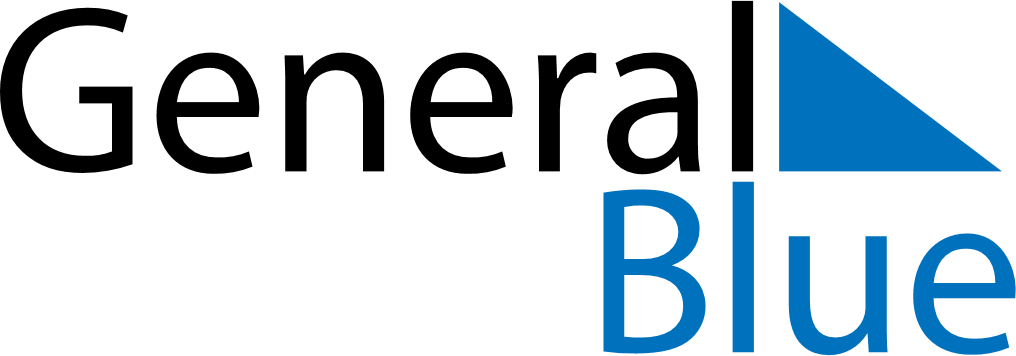 June 2024June 2024June 2024June 2024June 2024June 2024June 2024Pueblo Centenario, Durazno Department, UruguayPueblo Centenario, Durazno Department, UruguayPueblo Centenario, Durazno Department, UruguayPueblo Centenario, Durazno Department, UruguayPueblo Centenario, Durazno Department, UruguayPueblo Centenario, Durazno Department, UruguayPueblo Centenario, Durazno Department, UruguaySundayMondayMondayTuesdayWednesdayThursdayFridaySaturday1Sunrise: 7:40 AMSunset: 5:47 PMDaylight: 10 hours and 7 minutes.23345678Sunrise: 7:40 AMSunset: 5:47 PMDaylight: 10 hours and 6 minutes.Sunrise: 7:41 AMSunset: 5:46 PMDaylight: 10 hours and 5 minutes.Sunrise: 7:41 AMSunset: 5:46 PMDaylight: 10 hours and 5 minutes.Sunrise: 7:41 AMSunset: 5:46 PMDaylight: 10 hours and 4 minutes.Sunrise: 7:42 AMSunset: 5:46 PMDaylight: 10 hours and 4 minutes.Sunrise: 7:42 AMSunset: 5:46 PMDaylight: 10 hours and 3 minutes.Sunrise: 7:43 AMSunset: 5:46 PMDaylight: 10 hours and 2 minutes.Sunrise: 7:43 AMSunset: 5:46 PMDaylight: 10 hours and 2 minutes.910101112131415Sunrise: 7:44 AMSunset: 5:46 PMDaylight: 10 hours and 1 minute.Sunrise: 7:44 AMSunset: 5:46 PMDaylight: 10 hours and 1 minute.Sunrise: 7:44 AMSunset: 5:46 PMDaylight: 10 hours and 1 minute.Sunrise: 7:45 AMSunset: 5:46 PMDaylight: 10 hours and 0 minutes.Sunrise: 7:45 AMSunset: 5:46 PMDaylight: 10 hours and 0 minutes.Sunrise: 7:45 AMSunset: 5:46 PMDaylight: 10 hours and 0 minutes.Sunrise: 7:46 AMSunset: 5:46 PMDaylight: 9 hours and 59 minutes.Sunrise: 7:46 AMSunset: 5:46 PMDaylight: 9 hours and 59 minutes.1617171819202122Sunrise: 7:46 AMSunset: 5:46 PMDaylight: 9 hours and 59 minutes.Sunrise: 7:47 AMSunset: 5:46 PMDaylight: 9 hours and 59 minutes.Sunrise: 7:47 AMSunset: 5:46 PMDaylight: 9 hours and 59 minutes.Sunrise: 7:47 AMSunset: 5:46 PMDaylight: 9 hours and 59 minutes.Sunrise: 7:47 AMSunset: 5:46 PMDaylight: 9 hours and 58 minutes.Sunrise: 7:48 AMSunset: 5:46 PMDaylight: 9 hours and 58 minutes.Sunrise: 7:48 AMSunset: 5:47 PMDaylight: 9 hours and 58 minutes.Sunrise: 7:48 AMSunset: 5:47 PMDaylight: 9 hours and 58 minutes.2324242526272829Sunrise: 7:48 AMSunset: 5:47 PMDaylight: 9 hours and 58 minutes.Sunrise: 7:48 AMSunset: 5:47 PMDaylight: 9 hours and 59 minutes.Sunrise: 7:48 AMSunset: 5:47 PMDaylight: 9 hours and 59 minutes.Sunrise: 7:48 AMSunset: 5:48 PMDaylight: 9 hours and 59 minutes.Sunrise: 7:49 AMSunset: 5:48 PMDaylight: 9 hours and 59 minutes.Sunrise: 7:49 AMSunset: 5:48 PMDaylight: 9 hours and 59 minutes.Sunrise: 7:49 AMSunset: 5:49 PMDaylight: 9 hours and 59 minutes.Sunrise: 7:49 AMSunset: 5:49 PMDaylight: 10 hours and 0 minutes.30Sunrise: 7:49 AMSunset: 5:49 PMDaylight: 10 hours and 0 minutes.